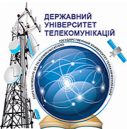 Региональная конференция МСЭ для стран Европы и СНГ«Цифровое будущее на основе 4G/5G»Киев, Украина, 14-16 мая 2018 годаITU Regional Conference for Europe and CIS on
 Digital Future Powered by 4G/5G
Kiev, Ukraine, 14-16 May 2018Региональная конференция МСЭ для стран Европы и СНГ«Цифровое будущее на основе 4G/5G»Киев, Украина, 14-16 мая 2018 годаITU Regional Conference for Europe and CIS on
 Digital Future Powered by 4G/5G
Kiev, Ukraine, 14-16 May 2018Региональная конференция МСЭ для стран Европы и СНГ«Цифровое будущее на основе 4G/5G»Киев, Украина, 14-16 мая 2018 годаITU Regional Conference for Europe and CIS on
 Digital Future Powered by 4G/5G
Kiev, Ukraine, 14-16 May 2018Региональная конференция МСЭ для стран Европы и СНГ«Цифровое будущее на основе 4G/5G»Киев, Украина, 14-16 мая 2018 годаITU Regional Conference for Europe and CIS on
 Digital Future Powered by 4G/5G
Kiev, Ukraine, 14-16 May 2018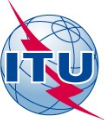 Please return to:Please return to:Please return to:Support Services Division (SUP)
ITU/BDT Geneva (Switzerland)E-mail: fellowships@itu.int  Fax: +41 22 730 5778
E-mail: fellowships@itu.int  Fax: +41 22 730 5778
E-mail: fellowships@itu.int  Fax: +41 22 730 5778
Request for a fellowship to be submitted by 13 April 2018   Request for a fellowship to be submitted by 13 April 2018   Request for a fellowship to be submitted by 13 April 2018   Request for a fellowship to be submitted by 13 April 2018   Request for a fellowship to be submitted by 13 April 2018   Request for a fellowship to be submitted by 13 April 2018   Request for a fellowship to be submitted by 13 April 2018   Participation of women is encouragedУчастие женщин приветствуетсяParticipation of women is encouragedУчастие женщин приветствуетсяCountry:  _____________________________________________________________________________________________________Name of the Administration or Organization: _________________________________________________________________________Mr. / Ms. ____________________________________________________________________________________________________                                        (family name)	                                                              (given name)Title:  _______________________________________________________________________________________________________Country:  _____________________________________________________________________________________________________Name of the Administration or Organization: _________________________________________________________________________Mr. / Ms. ____________________________________________________________________________________________________                                        (family name)	                                                              (given name)Title:  _______________________________________________________________________________________________________Country:  _____________________________________________________________________________________________________Name of the Administration or Organization: _________________________________________________________________________Mr. / Ms. ____________________________________________________________________________________________________                                        (family name)	                                                              (given name)Title:  _______________________________________________________________________________________________________Country:  _____________________________________________________________________________________________________Name of the Administration or Organization: _________________________________________________________________________Mr. / Ms. ____________________________________________________________________________________________________                                        (family name)	                                                              (given name)Title:  _______________________________________________________________________________________________________Country:  _____________________________________________________________________________________________________Name of the Administration or Organization: _________________________________________________________________________Mr. / Ms. ____________________________________________________________________________________________________                                        (family name)	                                                              (given name)Title:  _______________________________________________________________________________________________________Country:  _____________________________________________________________________________________________________Name of the Administration or Organization: _________________________________________________________________________Mr. / Ms. ____________________________________________________________________________________________________                                        (family name)	                                                              (given name)Title:  _______________________________________________________________________________________________________Country:  _____________________________________________________________________________________________________Name of the Administration or Organization: _________________________________________________________________________Mr. / Ms. ____________________________________________________________________________________________________                                        (family name)	                                                              (given name)Title:  _______________________________________________________________________________________________________Country:  _____________________________________________________________________________________________________Name of the Administration or Organization: _________________________________________________________________________Mr. / Ms. ____________________________________________________________________________________________________                                        (family name)	                                                              (given name)Title:  _______________________________________________________________________________________________________Address:  _________________________________________________________________________________________________________________________________________________________________________________________________________________Tel.:	___________________________________     Fax:  ____________________________________________________________
E-mail: 	_____________________________________________________________________________________________________PASSPORT INFORMATION:Date of birth:  ______________________________________________________________________________________________	Nationality: _______________________________________     Passport number:  ______________________________________Date of issue:    ______________      In (place):  ______________________         Valid until (date):  ________________________Address:  _________________________________________________________________________________________________________________________________________________________________________________________________________________Tel.:	___________________________________     Fax:  ____________________________________________________________
E-mail: 	_____________________________________________________________________________________________________PASSPORT INFORMATION:Date of birth:  ______________________________________________________________________________________________	Nationality: _______________________________________     Passport number:  ______________________________________Date of issue:    ______________      In (place):  ______________________         Valid until (date):  ________________________Address:  _________________________________________________________________________________________________________________________________________________________________________________________________________________Tel.:	___________________________________     Fax:  ____________________________________________________________
E-mail: 	_____________________________________________________________________________________________________PASSPORT INFORMATION:Date of birth:  ______________________________________________________________________________________________	Nationality: _______________________________________     Passport number:  ______________________________________Date of issue:    ______________      In (place):  ______________________         Valid until (date):  ________________________Address:  _________________________________________________________________________________________________________________________________________________________________________________________________________________Tel.:	___________________________________     Fax:  ____________________________________________________________
E-mail: 	_____________________________________________________________________________________________________PASSPORT INFORMATION:Date of birth:  ______________________________________________________________________________________________	Nationality: _______________________________________     Passport number:  ______________________________________Date of issue:    ______________      In (place):  ______________________         Valid until (date):  ________________________Address:  _________________________________________________________________________________________________________________________________________________________________________________________________________________Tel.:	___________________________________     Fax:  ____________________________________________________________
E-mail: 	_____________________________________________________________________________________________________PASSPORT INFORMATION:Date of birth:  ______________________________________________________________________________________________	Nationality: _______________________________________     Passport number:  ______________________________________Date of issue:    ______________      In (place):  ______________________         Valid until (date):  ________________________Address:  _________________________________________________________________________________________________________________________________________________________________________________________________________________Tel.:	___________________________________     Fax:  ____________________________________________________________
E-mail: 	_____________________________________________________________________________________________________PASSPORT INFORMATION:Date of birth:  ______________________________________________________________________________________________	Nationality: _______________________________________     Passport number:  ______________________________________Date of issue:    ______________      In (place):  ______________________         Valid until (date):  ________________________Address:  _________________________________________________________________________________________________________________________________________________________________________________________________________________Tel.:	___________________________________     Fax:  ____________________________________________________________
E-mail: 	_____________________________________________________________________________________________________PASSPORT INFORMATION:Date of birth:  ______________________________________________________________________________________________	Nationality: _______________________________________     Passport number:  ______________________________________Date of issue:    ______________      In (place):  ______________________         Valid until (date):  ________________________Address:  _________________________________________________________________________________________________________________________________________________________________________________________________________________Tel.:	___________________________________     Fax:  ____________________________________________________________
E-mail: 	_____________________________________________________________________________________________________PASSPORT INFORMATION:Date of birth:  ______________________________________________________________________________________________	Nationality: _______________________________________     Passport number:  ______________________________________Date of issue:    ______________      In (place):  ______________________         Valid until (date):  ________________________CONDITIONSCONDITIONSCONDITIONSCONDITIONSCONDITIONSCONDITIONSCONDITIONS1. One full fellowship per eligible country (Low income countries).1. One full fellowship per eligible country (Low income countries).1. One full fellowship per eligible country (Low income countries).1. One full fellowship per eligible country (Low income countries).1. One full fellowship per eligible country (Low income countries).1. One full fellowship per eligible country (Low income countries).1. One full fellowship per eligible country (Low income countries).2. One return ECO class airticket by the most direct/economical route2. One return ECO class airticket by the most direct/economical route2. One return ECO class airticket by the most direct/economical route2. One return ECO class airticket by the most direct/economical route2. One return ECO class airticket by the most direct/economical route2. One return ECO class airticket by the most direct/economical route2. One return ECO class airticket by the most direct/economical route3. A daily subsistence allowance to cover accommodation, meals and incidental expenses in Kiev3. A daily subsistence allowance to cover accommodation, meals and incidental expenses in Kiev3. A daily subsistence allowance to cover accommodation, meals and incidental expenses in Kiev3. A daily subsistence allowance to cover accommodation, meals and incidental expenses in Kiev3. A daily subsistence allowance to cover accommodation, meals and incidental expenses in Kiev3. A daily subsistence allowance to cover accommodation, meals and incidental expenses in Kiev3. A daily subsistence allowance to cover accommodation, meals and incidental expenses in Kiev3. Imperative that fellows be present from the first day and participate during the entire duration of the seminar3. Imperative that fellows be present from the first day and participate during the entire duration of the seminar3. Imperative that fellows be present from the first day and participate during the entire duration of the seminar3. Imperative that fellows be present from the first day and participate during the entire duration of the seminar3. Imperative that fellows be present from the first day and participate during the entire duration of the seminar3. Imperative that fellows be present from the first day and participate during the entire duration of the seminar3. Imperative that fellows be present from the first day and participate during the entire duration of the seminarSignature of fellowship candidate:   _________________________________             Date:  _____________________________Signature of fellowship candidate:   _________________________________             Date:  _____________________________Signature of fellowship candidate:   _________________________________             Date:  _____________________________Signature of fellowship candidate:   _________________________________             Date:  _____________________________Signature of fellowship candidate:   _________________________________             Date:  _____________________________Signature of fellowship candidate:   _________________________________             Date:  _____________________________Signature of fellowship candidate:   _________________________________             Date:  _____________________________TO VALIDATE FELLOWSHIP REQUEST, NAME AND SIGNATURE OF CERTIFYING OFFICIAL DESIGNATING PARTICIPANT MUST BE COMPLETED BELOW WITH OFFICIAL STAMP.Signature: ______________________________________________________           Date: ______________________________TO VALIDATE FELLOWSHIP REQUEST, NAME AND SIGNATURE OF CERTIFYING OFFICIAL DESIGNATING PARTICIPANT MUST BE COMPLETED BELOW WITH OFFICIAL STAMP.Signature: ______________________________________________________           Date: ______________________________TO VALIDATE FELLOWSHIP REQUEST, NAME AND SIGNATURE OF CERTIFYING OFFICIAL DESIGNATING PARTICIPANT MUST BE COMPLETED BELOW WITH OFFICIAL STAMP.Signature: ______________________________________________________           Date: ______________________________TO VALIDATE FELLOWSHIP REQUEST, NAME AND SIGNATURE OF CERTIFYING OFFICIAL DESIGNATING PARTICIPANT MUST BE COMPLETED BELOW WITH OFFICIAL STAMP.Signature: ______________________________________________________           Date: ______________________________TO VALIDATE FELLOWSHIP REQUEST, NAME AND SIGNATURE OF CERTIFYING OFFICIAL DESIGNATING PARTICIPANT MUST BE COMPLETED BELOW WITH OFFICIAL STAMP.Signature: ______________________________________________________           Date: ______________________________TO VALIDATE FELLOWSHIP REQUEST, NAME AND SIGNATURE OF CERTIFYING OFFICIAL DESIGNATING PARTICIPANT MUST BE COMPLETED BELOW WITH OFFICIAL STAMP.Signature: ______________________________________________________           Date: ______________________________TO VALIDATE FELLOWSHIP REQUEST, NAME AND SIGNATURE OF CERTIFYING OFFICIAL DESIGNATING PARTICIPANT MUST BE COMPLETED BELOW WITH OFFICIAL STAMP.Signature: ______________________________________________________           Date: ______________________________